BONNES VACANCES A LA MAISON ! COURAGE !EMPLOI DU TEMPS – VENDREDI 17 AVRILEMPLOI DU TEMPS – VENDREDI 17 AVRILEMPLOI DU TEMPS – VENDREDI 17 AVRILCalendrierObjectif Se repérer dans le temps Pense à cocher ton calendrier.CopieImprime la page et écris sur les lignes.Ecris la première phrase avec ton stylo. Lis seulement les autres phrases.Lecture EcritureLire des mots Il faut retrouver le mot qui va avec chaque image ! Clique sur les étiquettes et déplace-les.Jeu 3 https://learningapps.org/display?v=p6ypaevmj01Jeu 4 https://learningapps.org/display?v=ptpqic87j01Ecrire des mots en ETTE / ELLE / ESSE / ERRE : écris les mots avec ton clavier. Tu peux t’aider en cliquant sur le « i », tu auras le début du mot.https://learningapps.org/display?v=pxzgnihjc17Comprendre des phrases : jeu Qui est-ce ? Les garçons NIVEAU 1https://www.logicieleducatif.fr/francais/lecture/qui-est-ce-garcon-2.phpNumérationDictée de nombreClique sur écouter puis écris le nombre que tu entends en chiffres.https://learningapps.org/display?v=pb4ifbq5j17Le jeu du serpent 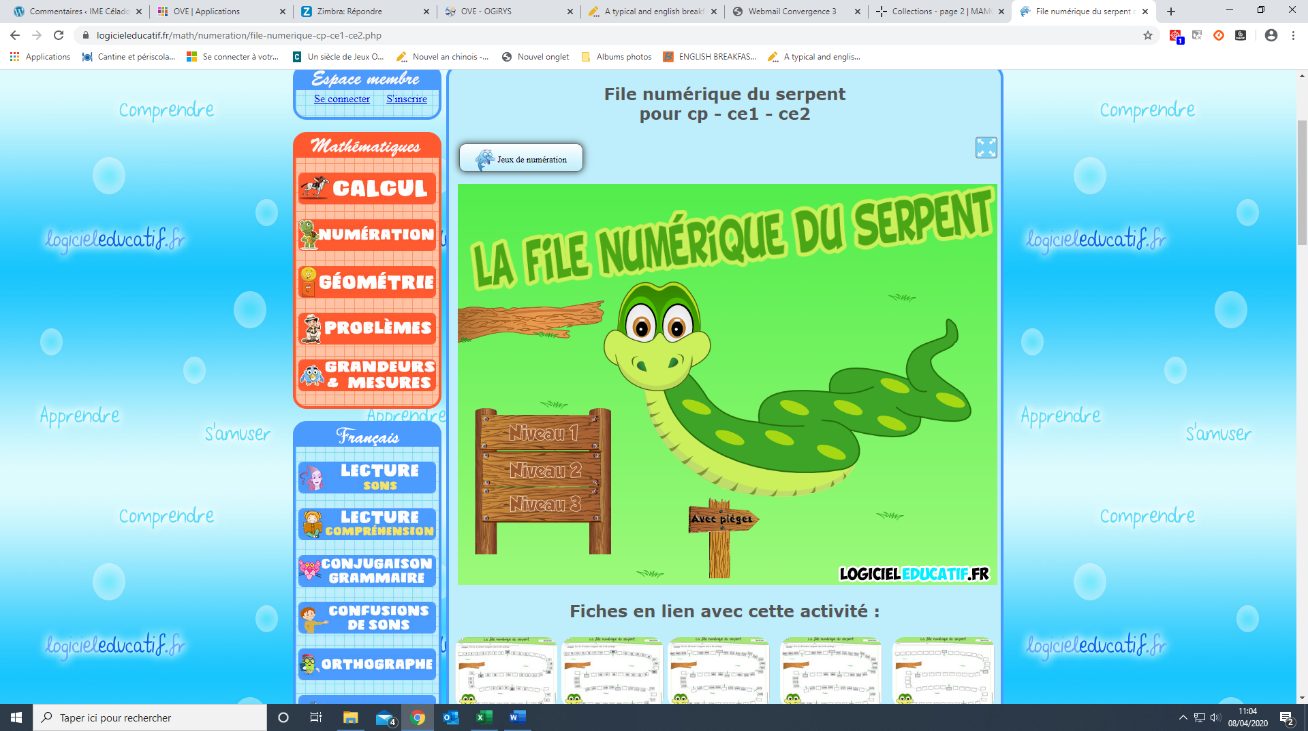 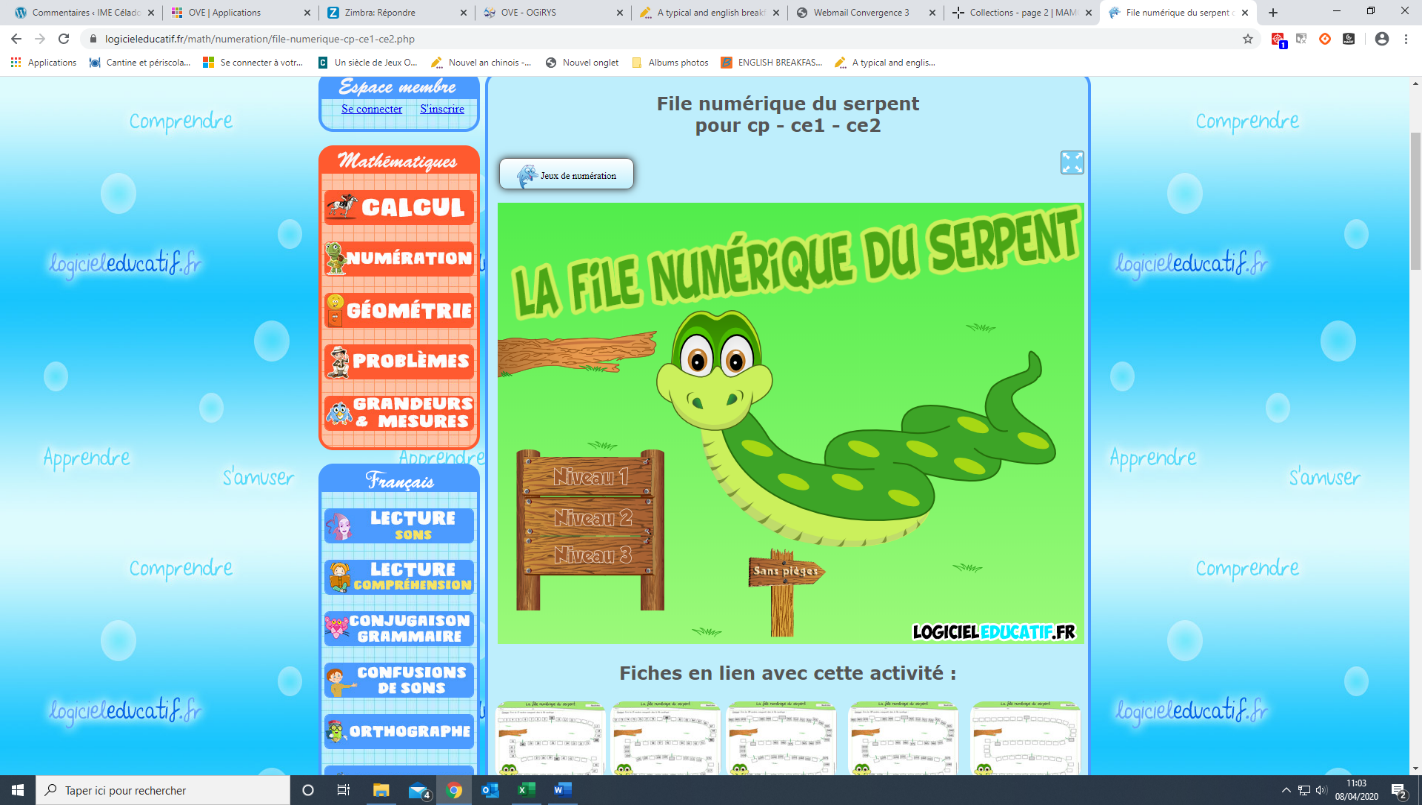 Clique sur le panneau pour mettre des piègesChoisis le niveau 2 : Cette fois-ci il ne faut pas utiliser toutes les étiquettes nombres. Regarde bien et va doucement !https://www.logicieleducatif.fr/math/numeration/file-numerique-cp-ce1-ce2.php Calcul Exercice de partage Imprime la fiche « Situation de partage ».Observe la première page. A toi de faire les partages sur la deuxième page.Tu peux manipuler avec des objets. Par exemple, prends 15 jetons, boutons, bouchons… Trace trois grands cercles sur une feuille et mets autant d’objets dans chaque cercle. Puis dessine sur ta feuille d’exercice.A la fin regarde la correction.TechnologieMATIERE, MOUVEMENT, ENERGIE, INFORMATIONAujourd’hui nous allons comprendre comment fabrique-t-on de l’électricité avec les sources d’énergie.Regarde cette vidéo : https://www.youtube.com/watch?v=mqzOGYD5j4cPuis télécharge la fiche de travail. Fais-toi aider pour la lecture !A la fin, tu peux vérifier avec la correction.